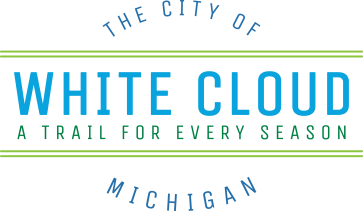 .FEE WAIVER APPLICATION FORMApplicant InformationName of Event: _____________________________________________________________________Organization Name: _________________________________________________________________Organization Address: _______________________________________________________________City: __________________________________ Postal Code: ________________________________Contact Name: __________________________________ Position: ___________________________Phone Number: _________________________________ Email: _____________________________Website: __________________________________________________________________________Type of Organization:Not-for-profit				Incorporation #: ____________________________Charitable Organization			Registration #: ______________________________Other (please specify): _________________________________________________________Waiving of FeesThe City of White Cloud will waive fees that would have been charged by the City for eligible non-profit groups or organizations that provide programs, services or events that are of a general benefit to the community. Fee Waiver Policy is to ensure that the City’s support of functions and events through the waiving of fees is facilitated in a fair and equitable manner and does not burden the City’s annual operation budget. Examples of City fees that can be waived include, but are not limited to:Park permit feesRental of City PropertyStaffing costs outside normal operationsSpecial Events ApplicationThe City of White Cloud’s Rates & Fees can be found on the City’s website at: www.cityofwhitecloud.org Activity or Event InformationAmount of Request: ______________________________________________________________Fees to be Waived (i.e., facility rental, park permit, etc.): ________________________________Dates and Times: _________________________________________________________________Purpose of Event: ________________________________________________________________Number of People Expected: __________ Admission Fee (If applicable): ____________________Are you serving food? ________________ Are you serving alcohol? _______________________Authorization for Application On behalf of, and with the authority of, the above-mentioned organization, we certify that the information given in this application for waiving the City fees is true, correct, and complete in every respect._______________________________________________      _______________________________Signature of Applicant:					        Date:For internal use onlyCost of fee waivers: $ ____________Approved Denied Completed by: __________________ Signature: _________________________ Date: _____________